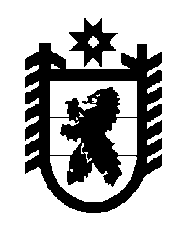 Российская Федерация Республика Карелия    УКАЗГЛАВЫ РЕСПУБЛИКИ КАРЕЛИЯО признании утратившими силу отдельных указов Главы 
Республики Карелия Признать утратившими силу указы Главы Республики Карелия:от 19 мая 2020 года № 45 «О введении ограничительных мероприятий на отдельных территориях Олонецкого муниципального района»  (Официальный интернет-портал правовой информации (www.pravo.gov.ru), 20 мая 2020 года, № 1000202005200007);от 25 мая 2020 года № 47 «О внесении изменений в Указ Главы Республики Карелия от 19 мая 2020 года № 45» (Официальный интернет-портал правовой информации (www.pravo.gov.ru), 26 мая 2020 года, 
№ 1000202005260001);от 9 июня 2020 года № 59 «О внесении изменений в Указ Главы Республики Карелия от 19 мая 2020 года № 45» (Официальный интернет-портал правовой информации (www.pravo.gov.ru), 10 июня 2020 года, 
№ 1000202006100001).          Глава Республики Карелия                                                              А.О. Парфенчиковг. Петрозаводск16 июня 2020 года№ 62